TURUN LASTEN PARLAMENTTI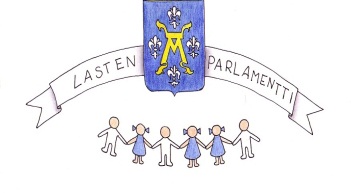 Suurkokouksen esityslistaPaikka 	 Puutarhakadun auditorio, Puutarhakatu 1Aika 	 Keskiviikko 11.3.2015 kello 9.00-11.301 § KOKOUKSEN AVAUSTurun Lasten Parlamentin hallituksen puheenjohtaja Mikael Talka avaa kokouksen.2 § LAILLISUUDEN JA PÄÄTÖSVALTAISUUDEN TOTEAMINENSuurkokous tutustuu kokouskäyttäytymiseen. 3 § ESITYSLISTAN HYVÄKSYMINENSuurkokous hyväksyy esityslistan.4 § KOKOUKSEN JÄRJESTÄYTYMINENValitaan kokoukselle puheenjohtaja, kaksi sihteeriä, kaksi ääntenlaskijaa ja kaksi pöytäkirjan tarkistajaa. Kokous jatkuu tästä eteenpäin valituilla henkilöillä ohjaajien avustuksella.5 § KOKOUSVÄEN ESITTELY JA LÄSNÄOLIJOIDEN KIRJAAMINENOsallistujat esittelevät itsensä ja suurkokouksen osallistujien nimet kerätään pöytäkirjaa varten. 6 § TURUN PATSASPUISTON SUUNNITELMIEN ESITTELYTurun Patsaspuisto-hankkeen vetäjä Mari Helin esittelee olemassa olevat suunnitelmat, jonka jälkeen pienryhmissä perehdytään eri taiteilijoiden tekemiin luonnoksiin Patsaspuistosta. 7 § TERVEELLINEN JA TURVALLINEN OPPIMISYMPÄRISTÖTurun opetustoimen työsuojeluvaltuutetun Mika Raition puheenvuoro.8 § KESTÄVÄN KEHITYKSEN EDISTÄMISEN TOIMINTAMALLIVasaramäen koulun oppilaskunta esittelee ekologista toimintamallia.9 § LIIKKUVA KOULU -OHJELMAN UUSIMMAT UUTISETTurun Lasten Parlamentin hallitus esittelee Liikkuva koulu -ohjleman ajankohtaisia asioita.9 § VALTUUSTOSALIKOKOUKSESSA KÄSITELTÄVIEN ASIOIDEN VALMISTELUTurun Lasten Parlamentin uuden hallituksen valinnan käynnistäminen.11 § KOULUJEN TUOMAT ALOITTEETKoulujen edustajilla on mahdollisuus tuoda suurkokoukseen aloitteita ja pyytää puheenvuoroja nostaakseen keskusteluun erilaisia ajankohtaisia, lasten elämään tai koulun toimintakulttuuriin liittyviä asioita.12 § MUUT ASIAT       	12.1 Seuraava Turun Lasten Parlamentin suurkokous on 	torstaina 23.4.2012 klo 9-11.30 Turun kaupungintalon valtuustosalissa.13 § KOKOUKSEN PÄÄTTÄMINENPuheenjohtaja päättää kokouksen.